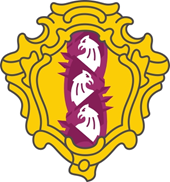 МУНИЦИПАЛЬНЫЙ СОВЕТВНУТРИГОРОДСКОГО МУНИЦИПАЛЬНОГО ОБРАЗОВАНИЯ       САНКТ-ПЕТЕРБУРГА МУНИЦИПАЛЬНЫЙ ОКРУГ ДВОРЦОВЫЙ ОКРУГшестой созывПРОЕКТ                                        РЕШЕНИЕ____ноябрь 2023г.                                                                                        № ____«Положение о порядке реализации инициативных проектов по решению вопросов местного значения на территории внутригородского муниципального образования                  г. Санкт-Петербурга МО Дворцовый округ»В соответствии с Федеральным законом от 06.10.2003 № 131-ФЗ  «Об общих принципах организации местного самоуправления в Российской Федерации», Уставом внутригородского муниципального образования г. Санкт-Петербурга МО Дворцовый округ Муниципальный Совет муниципального образования Дворцовый округ, РЕШИЛ:Принять Положение о порядке реализации инициативных проектов по решению вопросов местного значения на территории внутригородского муниципального образования г. Санкт-Петербурга МО Дворцовый округ (приложение на 10 листах).Настоящее решение вступает в силу со дня принятия.Контроль за исполнением настоящего решения возложить на главу муниципального образования МО Дворцовый округ.Глава муниципального образования,исполняющий полномочия председателямуниципального Совета                                                                            М.В. Бисерова